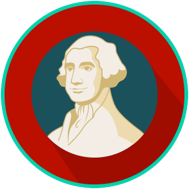 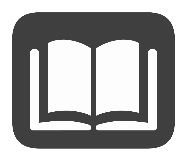 In countries that follow the rule of law, laws apply equally to everyone. In the United States, citizens elect people to represent them and expect them to make laws that apply equally to everyone. The rule of law helps to create order and fairness in society.The rule of law also applies to the power of the government. The government’s power is controlled through the separation of powers and checks and balances. These principles are in our Constitution to make sure that one branch of government does not abuse its power.The U.S. Constitution, its Bill of Rights, and the Fourteenth Amendment all play a role in the rule of law. For example, if someone is accused of a crime, the Sixth Amendment guarantees that a judge must tell that person what he or she is accused of. Also, citizens have the right to a trial before an impartial jury within a reasonable time frame (“speedy and public trial”). The rights of the accused must apply to all citizens fairly and equally.In countries without the rule of law, citizens accused of crimes might stay in jail for a long time with no idea of what they are accused of. The law may be applied differently between the poor and the rich, the powerful and the powerless, men and women, and popular and unpopular groups of people (for example, religious groups). Also, if someone wanted to speak out against the government by protesting, petitioning, or writing a letter to the editor of the newspaper, this person could be arrested and held in prison without a trial if the rule of law is not in place.Without the rule of law, it is easy for the government to abuse its power, with no one having the right to say anything about it.